=8    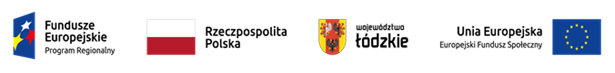 Projekt nr RPLD.11.03.01-10-0010/22, pn. ,, Fachowcy to MY!  ”współfinansowany ze środków Europejskiego Funduszu Społecznego w ramach Regionalnego Programu Operacyjnego Województwa Łódzkiego na lata 2014-2020HARMONOGRAM ZAJĘĆ W RAMACH KURSU edycja IZadanie 2. Spawanie metodą MAG - zajęcia  gr.2Zajęcia będą odbywały się w budynku CKZ  w sali nr  9 (spawalnia)L.p.DataZajęciaLiczba godzinProwadzący zajęcia1.13.02.202315.30-20.256Rafał Bobrowicz2.17.02.202315.30-20.256Rafał Bobrowicz3.20.02.202315.30-20.256Rafał Bobrowicz4.24.02.202315.30-20.256Rafał Bobrowicz5.27.02.202315.30-20.256Rafał Bobrowicz7.03.03.202315.30-20.256Rafał Bobrowicz8.06.03.202315.30-20.256Rafał Bobrowicz9.10.03.202315.30-20.256Rafał Bobrowicz10.13.03.202315.30-20.256Rafał Bobrowicz11.17.03.202315.30-20.256Rafał Bobrowicz12.20.03.202315.30-20.256Rafał Bobrowicz13.24.03.202315.30-20.256Rafał Bobrowicz14.27.03.202315.30-20.256Rafał Bobrowicz15.31.03.202315.30-20.256Rafał Bobrowicz16.03.04.202315.30-20.256Rafał Bobrowicz17.05.04.202315.30-20.256Rafał Bobrowicz18.06.04.202315.30-20.256Rafał Bobrowicz19.07.04.202315.30-20.256Rafał Bobrowicz20.12.04.202315.30-20.256Rafał Bobrowicz21.13.04.202315.30-20.256Rafał Bobrowicz22.14.04.202315.30-20.256Rafał Bobrowicz23.17.04.202315.30-21.257Rafał Bobrowicz24.19.04.202315.30-20.256Rafał BobrowiczRAZEM145Rafał Bobrowicz